The Glass Castle – an introduction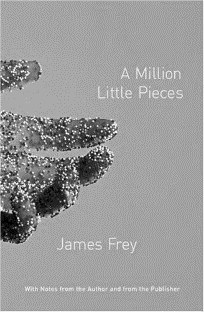 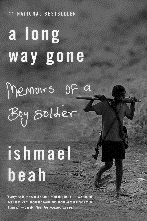 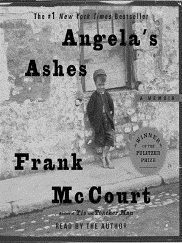 Make notes on the following during the class discussion:What is a memoir?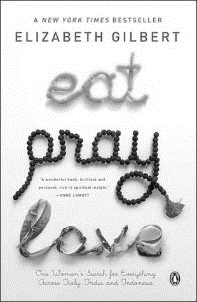 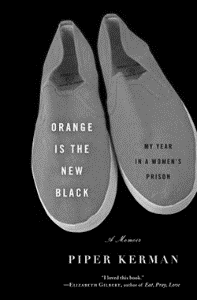 What do you infer about The Glass Castle based on the chapter titles?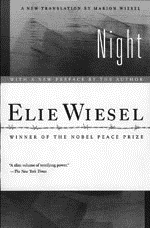 Tone and examples of words to describe it:Questions:Despite The Glass Castle portraying an incredibly difficult life, it is not a sad or depressing novel.How does Walls achieve this tone? (What makes it not come across sad or depressing?)Provide a specific example of where the tone was unexpected.What word would you use to describe the tone of the novel?What have we learned so far about:Her family life (in the present)Her upbringingWhat issues are we introduced to so far in the novel?Make at least 3 predictions about where you think this is all going.